Publicado en Madrid el 22/03/2024 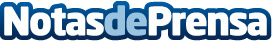 Konecta, ganador en los Premios Fortius 2023 con el Mejor SupervisorLa AEERC celebró ayer la gala de entrega de galardones de la 16ª edición de los Premios Fortius 2023, reconociendo el trabajo realizado durante todo el año de los mejores profesionales del servicio al cliente en EspañaDatos de contacto:Lucia DuranTrescom638622084Nota de prensa publicada en: https://www.notasdeprensa.es/konecta-ganador-en-los-premios-fortius-2023 Categorias: Nacional Sociedad Recursos humanos Premios Formación profesional Universidades http://www.notasdeprensa.es